С 15 по 16 июля 2020 года инспектором контрольно-счетного отдела дано заключение на постановление администрации муниципального образования «Пазяльское» «Об утверждении отчета об исполнении бюджета муниципального образования «Пазяльское» за 1 полугодие 2020 года».Заключение  на  постановление администрации муниципального образования «Пазяльское» от 13.07.2020г. № 13-р «Об утверждении отчета об исполнении  бюджета муниципального образования «Пазяльское» за 1 полугодие 2020 года»  проведено  в соответствии с  Бюджетным кодексом Российской Федерации, положениями Федерального закона от 07.02.2011г.  № 6-ФЗ «Об общих принципах организации и деятельности контрольно-счетных органов субъектов Российской Федерации и муниципальных образований» (в ред. изменений),  Федерального закона от 6 октября 2003г. № 131-ФЗ «Об общих принципах организации местного самоуправления в Российской Федерации» (в ред. изменений, Положением «О бюджетном процессе в муниципальном образовании «Пазяльское», утвержденным решением Совета депутатов муниципального образования «Пазяльское» от 19.06.2008г. № 3.5, в ред. изменений, Уставом муниципального образования «Пазяльское», Соглашением, заключенным между Советом депутатов муниципального образования «Пазяльское» и Советом депутатов муниципального образования «Можгинский район» (далее – районный Совет депутатов), о передаче контрольно-счётному отделу муниципального образования «Можгинский район»  (далее – контрольно-счетный отдел) полномочий контрольно-счётного органа муниципального образования «Пазяльское» по осуществлению внешнего муниципального финансового контроля, утвержденного решением сельского Совета депутатов от 19.12.2019г. № 26.4,  Положением  о контрольно - счетном отделе, утвержденным решением районного Совета депутатов  от 24.11.2011г.  № 37.6 (в ред. изменений), п. 2.4 плана работы контрольно-счётного отдела на 2020 год, утвержденного решением районного Совета депутатов от 18.12.2019г. № 30.9, Стандарта внешнего муниципального финансового контроля «Проведение экспертно-аналитического мероприятия», утвержденного председателем контрольно-счетного отдела.Целью  экспертно - аналитического мероприятия является:  реализация закрепленных за контрольно-счетным отделом полномочий, регулярное информирование сельского Совета депутатов и главы муниципального образования сельского поселения «Пазяльское» (далее – сельское поселение) о ходе исполнения бюджета муниципального образования «Пазяльское» (далее – бюджет сельского поселения).Бюджет сельского поселения за 1 полугодие 2020 года исполнялся в соответствии с требованиями и нормами действующего бюджетного законодательства и  муниципальными правовыми актами.Согласно данных Отчета об исполнении бюджета сельского поселения ф. 0503117  (далее – Отчет ф. 0503117)  доходы исполнены в сумме 951,7 тыс. руб., что составляет   42,7% плановых и 32,2%  уточненных  бюджетных назначений, в том числе  собственные  доходы исполнены в сумме 127,0 тыс. руб. Удельный вес собственных доходов в общем объеме доходов бюджета сельского поселения составляет 13,3%. В структуре собственных  доходов 50% уровень исполнения уточненных бюджетных назначений превышен по двум доходным источникам, по трем доходным источникам процент исполнения  не достигнут 50% уровня  и составляет от 11,2% по «Земельному налогу» и 37,6% по «Налогу на доходы физических лиц»,  по доходному источнику «Штрафы, санкции, возмещение ущерба» за 1 полугодие  доходы не поступали. Но согласно плана поступлений налоговых и неналоговых доходов на 2020 год, согласованного с Минфином УР (далее – план поступлений), план поступления собственных доходов в бюджет сельского поселения на 1 полугодие  отчетного года согласован в сумме 118,0 тыс. руб., т.е. собственные доходы за 1 полугодие  перевыполнены на 9,0 тыс. руб. или на 7,6%.  Удельный вес безвозмездных поступлений в общем объеме доходов составил  86,7% или 824,7 тыс. руб.Налоговая недоимка по налогам, сборам и иным обязательным платежам по состоянию на 01.07.2020г. в сравнении с аналогичным периодом прошлого года (71,4 тыс. руб.) уменьшилась на 11,9 тыс. руб. и   составила 59,5 тыс. руб. Исполнение расходной части бюджета в сумме 860,5 тыс. руб. составило 38,6% плановых и 28,7% уточненных бюджетных ассигнований, т.е. не достигло 50% уровень исполнения плановых и уточненных бюджетных ассигнований. В структуре расходов бюджета  по шести разделам сложился низкий процент исполнения расходов от уточненных бюджетных ассигнований от 0,7% по разделу «Национальная безопасность и правоохранительная деятельность» до 43,5% по разделу «Национальная  оборона», т.е. 50% уровень исполнения не достигнут. По  разделу «Культура и кинематография» исполнение уточненных бюджетных ассигнований составило 100%, т.е. с превышением 50% уровня исполнения уточненных бюджетных ассигнований. За 1 полугодие 2020 года в сравнении с аналогичным периодом прошлого года,  по шести  расходным источникам из семи наблюдается уменьшение расходов;  по одному – увеличение.Бюджет муниципального образования «Пазяльское» за 1 полугодие 2020г. исполнен с профицитом  в  сумме 91,2 тыс. руб., что соответствует Отчету ф. 0503117. С начала года дебиторская задолженность бюджета сельского поселения по состоянию на 01.07.2020г. уменьшилась на 42 946,47 руб. и  составила 10 589,40 руб., кредиторская задолженность по состоянию на 01.07.2020г.  увеличилась на 94 594,62 руб. и составила в сумме 95 894,55 руб. Замечания финансово-экономического характера отсутствуют.Контрольно-счетным отделом   предложен ряд мероприятий  в целях обеспечения полноты учета налогоплательщиков и увеличения доходной базы  сельского поселения.Представление по результатам экспертно-аналитического мероприятия не направлялось.исп.  инспектор  КСО  Е.В. Трефилова16.07.2020г.КОНТРОЛЬНО-СЧЕТНЫЙ ОТДЕЛ
МУНИЦИПАЛЬНОГО ОБРАЗОВАНИЯ «МОЖГИНСКИЙ РАЙОН»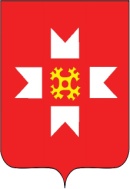 «МОЖГА  ЁРОС» МУНИЦИПАЛ  КЫЛДЫТЭЛЭН ЭСКЕРОНЪЯ НО ЛЫДЪЯНЪЯ  ЁЗЭТЭЗ